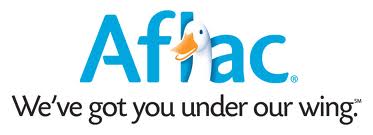  Open Enrollment for the Employees’ Kent Companies, SE (Open Enrollment is the time to get help with any claims you need to file, make changes to any existing policies, or add a new policy.  I have listed some information on a few of the policies we offer below). Aflac Supplemental benefits are 100% employee voluntary benefits which provide an extra measure of financial protection when you are injured or sick.  Supplemental insurance is different from health insurance, its insurance for daily living.  Aflac pays CASH benefits directly to you, unless otherwise assigned, to help with daily expenses, unexpected expenses, or out of pocket expenses associated with an illness or accident. The benefits are predetermined and paid regardless of any other insurance you have.  Aflac is affordable, portable, and claims are easy to file and most claims process in 4 days.Accident Indemnity – This policy will cover you 24 hours a day, on or off the job due to an unexpected injury.  Accidents happen to all kinds of people every day, and although the accident itself could not have been prevented, its impact on your finances and your well-being certainly can be reduced.Cancer – Chances are you know someone who’s been affected, directly or indirectly, by cancer.  You also know the toll it’s taken on them – physically, emotionally, and financially.  That’s why we developed the Aflac Cancer Care insurance policy. While you can’t always predict the future, at Aflac we believe it’s good to be prepared.Short Term Disability – Pay Check Protection.  If an Off the Job accident or an illness occurs, and a Physician writes you out of work and you are no longer receiving a pay check; Will you have the ability to pay your bills?Life Insurance (Whole, Term, and Juvenile) – If something happens to you, will your family have the funds to pay the bills without your income?  Life Insurance policies help you’re loved ones through the tough times.Your Account Representative will be on site Friday, December 13th at 2:00 PM.Stacey FisherAflac Representativestacey_fisher@us.aflac.com803-487-4899